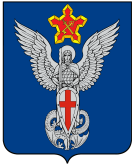 Ерзовская городская ДумаГородищенского муниципального районаВолгоградской области403010, Волгоградская область, Городищенский район, р.п. Ерзовка, ул. Мелиоративная 2,      тел. (84468) 4-78-78 тел/факс: (84468) 4-79-15РЕШЕНИЕот 20 сентября 2018 года                               №  9/6О рассмотрении обращениягр. Селяниновой Е.Ю.Рассмотрев обращение гр. Селяниновой Е.Ю. по вопросу установки ограждения на детской площадке на ул. Свободы, д. 4, р.п. Ерзовка, Ерзовская городская Дума:РЕШИЛА:Отказать  в выделении средств на установку ограждения на детской площадке на ул. Свободы, д. 4, р.п. Ерзовка.Председатель Ерзовской городской Думы                                                                                                Т.В. МакаренковаГлава Ерзовского городского поселения                                                                                       С.В. Зубанков 